Özel Bakım İhtiyacı İstiyorumErasmus Hareketinden Daha Önce FaydalandımBaşvuru Formu ile birlikte teslim edilecek belgeler:1)Ders Verme/ Eğitim Alma Hareketliliğini gerçekleştireceğiniz kurumdan imzalı/mühürlü Kabul Mektubu,2 ) Onaylatılmış, imzalı mühürlü Öğretim/Eğitim Anlaşmanızı “Staff Mobility Agreement-Training”/ “Staff Mobility Agreement-Teaching” (Başvuruların geçerlilik kazanması için bağlı olduğunuz Dekanlık/Müdürlük tarafından onaylanması gerekmektedir.Personelin:                            Ad/Soyad:               Tarih:                                        İmza:                                                                  2020-1-TR01-KA103-081281 Proje Personel Hareketliliği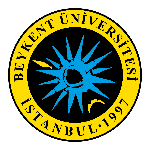 BAŞVURU FORMU                                   2020-1-TR01-KA103-081281 Proje Personel HareketliliğiBAŞVURU FORMU                                   2020-1-TR01-KA103-081281 Proje Personel HareketliliğiBAŞVURU FORMU                                   2020-1-TR01-KA103-081281 Proje Personel HareketliliğiBAŞVURU FORMU                                   2020-1-TR01-KA103-081281 Proje Personel HareketliliğiBAŞVURU FORMU                                   2020-1-TR01-KA103-081281 Proje Personel HareketliliğiBAŞVURU FORMU                                   2020-1-TR01-KA103-081281 Proje Personel HareketliliğiBAŞVURU FORMU                                   Kişisel BilgilerKişisel BilgilerKişisel BilgilerKişisel BilgilerKişisel BilgilerKişisel BilgilerKişisel BilgilerAd:Soyad:Soyad:Tel (Ev):E-Posta (kurum mail adresi):E-Posta (kurum mail adresi):Tel (Ofis):Tel(Gsm):Tel(Gsm):Fakülte/Enstitü: Bölüm/ABD/Prog.:Bölüm/ABD/Prog.:İdari Birim: CinsiyetAkademik Ünvan: Akademik Ünvan: Başvuru BilgileriBaşvuru BilgileriBaşvuru BilgileriBaşvuru BilgileriBaşvuru BilgileriBaşvuru BilgileriBaşvuru BilgileriBaşvuru Tipi:Başvuru Tipi:Gidilen Kurumun Eğitim Dili: Gidilen Kurumun Eğitim Dili: Değişim Tarihi: Değişim Tarihi: Konu Alanı: Konu Alanı: Misafir Olunan Üniversite:Misafir Olunan Üniversite:Misafir Olunan Ülke:Misafir Olunan Ülke:Çalışma Alanı: Çalışma Alanı: Faaliyet Süre Gün (Seyahat günü hariç): Faaliyet Süre Gün (Seyahat günü hariç): 